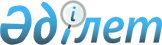 Қыраш ауылдық округінің 2021-2023 жылдарға арналған бюджеті туралыҚызылорда облысы Жаңақорған аудандық мәслихатының 2020 жылғы 30 желтоқсандағы № 603 шешімі. Қызылорда облысының Әділет департаментінде 2021 жылғы 6 қаңтарда № 8077 болып тіркелді.
      "Қазақстан Республикасының Бюджет кодексі" Қазақстан Респубикасының 2008 жылғы 4 желтоқсандағы кодексінің 75-бабының 2-тармағына, "Қазақстан Республикасындағы жергілікті мемлекеттік басқару және өзін-өзі басқару туралы" Қазақстан Респубикасының 2001 жылғы 23 қаңтардағы Заңының 6-бабының 1-тармағының 1) тармақшасына сәйкес, Жаңақорған аудандық мәслихаты ШЕШІМ ҚАБЫЛДАДЫ:
      1. Қыраш ауылдық округінің 2021-2023 жылдарға арналған бюджеті тиісінше 1, 2 және 3-қосымшаларға сәйкес, оның ішінде 2021 жылға мынадай көлемдерде бекітілсін:
      1) кірістер – 47 022 мың теңге, оның ішінде:
      салықтық түсімдер – 2 204 мың теңге;
      салықтық емес түсімдер – 41 мың теңге;
      негізгі капиталды сатудан түсетін түсімдер – 0;
      трансферттер түсімдері – 44 777 мың теңге;
      2) шығындар –47 367,5 мың теңге;
      3) таза бюджеттік кредиттеу – 0;
      бюджеттік кредиттер – 0;
      бюджеттік кредиттерді өтеу – 0;
      4) қаржы активтерімен операциялар бойынша сальдо – 0;
      қаржы активтерін сатып алу – 0;
      мемлекттік қаржы активтерін сатудан түсетін түсімдер – 0;
      5) бюджет тапшылығы (профициті) –-345,5 мың теңге;
      6) бюджет тапшылығын қаржыландыру (профицитін пайдалану) – 345,5мың теңге
      қарыздар түсімі – 0;
      қарыздарды өтеу – 0;
      бюджет қаражаттарының пайдаланылатын қалдықтары–345,5мың теңге.
      Ескерту. 1-тармақ жаңа редакцияда - Қызылорда облысы Жаңақорған аудандық мәслихатының 10.12.2021 № 137 шешімімен (01.01.2021 бастап қолданысқа енгізіледі).


      2. Аудандық бюджеттен ауылдық бюджетке берілетін субвенция мөлшері 2021 жылға 34 621 мың теңге.
      3. 2021-2023 жылдарға арналған кент бюджетін атқару барысында секвестрлеуге жатпайтын жергілікті бюджеттік бағдарламалар тізбесі осы шешімнің 4-қосымшасына сәйкес бекітілсін.
      4. Осы шешім 2021 жылғы 1 қаңтарынан бастап қолданысқа енгізіледі және ресми жариялауға жатады. Қыраш ауылдық округінің 2021 жылға арналған бюджеті
      Ескерту. 1-қосымша жаңа редакцияда - Қызылорда облысы Жаңақорған аудандық мәслихатының 10.12.2021 № 137 шешімімен (01.01.2021 бастап қолданысқа енгізіледі). Қыраш ауылдық округінің 2022 жылға арналған бюджеті Қыраш ауылдық округінің 2023 жылға арналған бюджеті 2021-2023 жылдарға арналған ауылдық округ бюджетін атқару барысында секвестрлеуге жатпайтын жергілікті бюджеттік бағдарламалар тізбесі
					© 2012. Қазақстан Республикасы Әділет министрлігінің «Қазақстан Республикасының Заңнама және құқықтық ақпарат институты» ШЖҚ РМК
				
      Жаңақорған ауданы мәслихатының кезектен тыс LVІІІ сессиясының төрағасы 

Т. Мамуов

      Жаңақорған аудандық мәслихат хатшысы 

Е. Ильясов
Жаңақорған аудандық маслихатының
2020 жылғы 30 желтоқсандағы
№ 603 шешіміне 1-қосымша
Санаты 
Санаты 
Санаты 
Санаты 
Санаты 
Сомасы, мың
теңге
Сыныбы
Сыныбы
Сыныбы
Сыныбы
Сомасы, мың
теңге
 Ішкі сыныбы
 Ішкі сыныбы
 Ішкі сыныбы
Сомасы, мың
теңге
I. КІРІСТЕР
I. КІРІСТЕР
47 022
1
Салықтық түсімдер
Салықтық түсімдер
2 204
04
Меншiкке салынатын салықтар
Меншiкке салынатын салықтар
2 204
1
Мүлiкке салынатын салықтар
Мүлiкке салынатын салықтар
28
3
Жер салығы
Жер салығы
138
4
Көлiк құралдарына салынатын салық
Көлiк құралдарына салынатын салық
2 038
2
Салықтық емес түсiмдер
Салықтық емес түсiмдер
41
06
Басқа да салықтық емес түсiмдер 
Басқа да салықтық емес түсiмдер 
41
4
Трансферттердің түсімдері
Трансферттердің түсімдері
44 777
02
Мемлекеттiк басқарудың жоғары тұрған органдарынан түсетiн трансферттер
Мемлекеттiк басқарудың жоғары тұрған органдарынан түсетiн трансферттер
44 777
3
Аудандардың (облыстықмаңызы бар қаланың) бюджетінен трансферттер
Аудандардың (облыстықмаңызы бар қаланың) бюджетінен трансферттер
44 777
Фнкционалдық топ 
Фнкционалдық топ 
Фнкционалдық топ 
Фнкционалдық топ 
Фнкционалдық топ 
Сомасы, мың
теңге
Функционалдық кіші топ 
Функционалдық кіші топ 
Функционалдық кіші топ 
Функционалдық кіші топ 
Сомасы, мың
теңге
Бюджеттік бағдарламалардың әкімшісі 
Бюджеттік бағдарламалардың әкімшісі 
Бюджеттік бағдарламалардың әкімшісі 
Сомасы, мың
теңге
Бағдарлама 
Бағдарлама 
Сомасы, мың
теңге
Атауы
Сомасы, мың
теңге
II. ШЫҒЫНДАР
47 365,5
1
Жалпы сипаттағы мемлекеттiк қызметтер
24 717,5
1
Мемлекеттiк басқарудың жалпы функцияларын орындайтын өкiлдi, атқарушы және басқа органдар
24 717,5
124
Аудандық маңызы бар қала, ауыл, кент, ауылдық округ әкімінің аппараты
24 717,5
001
Аудандық маңызы бар қала, ауыл, кент, ауылдық округ әкімінің қызметін қамтамасызету жөніндегі қызметтер
24 717,5
5
Медициналық көмектiң басқа түрлерi
4
9
Денсаулық сақтау саласындағы өзге де қызметтер
4
124
Аудандық маңызы бар қала, ауыл, кент, ауылдық округ әкімінің аппараты 
4
002
Шұғыл жағдайларда науқасы ауыр адамдарды дәрігерлік көмек көрсететін жақын жердегі денсаулық сақтау ұйымына жеткізуді ұйымдастыру
4
6
Әлеуметтік көмек және әлеуметтік қамсыздандыру
2 691
2
Әлеуметтік көмек
2 691
124
Аудандық маңызы бар қала, ауыл, кент, ауылдық округ әкімінің аппараты
2 691
003
Мұқтаж азаматтарға үйде әлеуметтік көмек көрсету
2 691
7
Тұрғынүй-коммуналдық шаруашылық
3 681
3
Елді-мекендерді көркейту
3 681
124
Аудандық маңызы бар қала, ауыл, кент, ауылдық округ әкімінің аппараты
3 681
008
Елді-мекендерде көшелерді жарықтандыру
1004
009
Елді-мекендердің санитариясын қамтамасызету
118
011
Елді-мекендерді абаттандыру мен көгалдандыру
2 559
8
Мәдениет, спорт, туризм және ақпараттық кеңістiк
10 622
1
Мәдениет саласындағы қызмет
10 637
124
Аудандық маңызы бар қала, ауыл, кент, ауылдық округ әкімінің аппараты
10 637
006
Жергілікті деңгейде мәдени-демалыс жұмысын қолдау
10 637
2
Спорт
255
124
Аудандық маңызы бар қала, ауыл, кент, ауылдық округ әкімінің аппараты
255
028
Жергілікті деңгейде дене шынықтыру-сауықтыру және спорттық іс-шараларды өткізу
255
13
Басқалар
5 652
9
Басқалар
5 652
124
Аудандық маңызы бар қала, ауыл, кент, ауылдық округ әкімінің аппараты
5 652
040
Өңірлерді дамытудың 2025 жылға дейінгі бағдарламасы шеңберінде өңірлерді экономикалық дамытуға жәрдемдесу бойынша шараларды іске асыру
5 652
3. Таза бюджеттік кредит беру
0
4. Қаржы активтерімен жасалатын операциялар бойынша сальдо
0
5. Бюджет тапшылығы (профициті)
-345,5
6. Бюджет тапшылығын қаржыландыру (профицитті пайдалану)
345,5
8
Бюджет қаражаттарының пайдаланылатын қалдықтары
345,5
01
Бюджет қаражаты қалдықтары
345,5
 1
Бюджет қаражатының бос қалдықтары
345,5
01
Бюджет қаражатының бос қалдықтары
345,5Жаңақорған аудандық маслихатының2020 жылғы 30 желтоқсандағы № 603шешіміне 2-қосымша
Санаты 
Санаты 
Санаты 
Санаты 
Санаты 
Сомасы, мың теңге
Сыныбы
Сыныбы
Сыныбы
Сыныбы
Сомасы, мың теңге
 Ішкі сыныбы
 Ішкі сыныбы
 Ішкі сыныбы
Сомасы, мың теңге
Атауы
Атауы
Сомасы, мың теңге
I. Кірістер
I. Кірістер
37 530
1
Салықтық түсімдер
Салықтық түсімдер
2 247
04
Меншiкке салынатын салықтар
Меншiкке салынатын салықтар
2 247
1
Мүлiкке салынатын салықтар
Мүлiкке салынатын салықтар
29
3
Жерсалығы
Жерсалығы
141
4
Көлiк құралдарына салынатын салық
Көлiк құралдарына салынатын салық
2 077
2
Салықтық емес түсімдер
Салықтық емес түсімдер
42
 01
Мемлекеттік меншіктен түсетін салықтық емес түсімдер
Мемлекеттік меншіктен түсетін салықтық емес түсімдер
42
5
Мемлекет меншігіндегі мүлікті жалға беруден түсетін кірістер
Мемлекет меншігіндегі мүлікті жалға беруден түсетін кірістер
42
4
Трансферттердің түсімдері
Трансферттердің түсімдері
35 241
02
Мемлекеттiк басқарудың жоғары тұрған органдарынан түсетiн трансферттер
Мемлекеттiк басқарудың жоғары тұрған органдарынан түсетiн трансферттер
35 241
3
Ауданның (облыстық маңызы бар қаланың) бюджетінен трансферттер
Ауданның (облыстық маңызы бар қаланың) бюджетінен трансферттер
35 241
Фнкционалдық топ 
Фнкционалдық топ 
Фнкционалдық топ 
Фнкционалдық топ 
Фнкционалдық топ 
Сомасы, мың теңге
Функционалдық кіші топ 
Функционалдық кіші топ 
Функционалдық кіші топ 
Функционалдық кіші топ 
Сомасы, мың теңге
Бюджеттікбағдарламалардыңәкімшісі 
Бюджеттікбағдарламалардыңәкімшісі 
Бюджеттікбағдарламалардыңәкімшісі 
Сомасы, мың теңге
Бағдарлама 
Бағдарлама 
Сомасы, мың теңге
Атауы
Сомасы, мың теңге
II. Шығындар
37 530
1
Жалпы сипаттағы мемлекеттiк қызметтер
21 336
1
Мемлекеттiк басқарудың жалпы функцияларын орындайтын өкiлдi, атқарушы және басқа органдар
21 336
124
Аудандық маңызы бар қала, ауыл, кент, ауылдық округ әкімінің аппараты
21 336
001
Аудандық маңызы бар қала, ауыл, кент, ауылдық округ әкімінің қызметін қамтамасыз ету жөніндег іқызметтер
21 336
5
Денсаулық сақтау саласындағы өзгеде қызметтер
4
124
Аудандық маңызы бар қала, ауыл, кент, ауылдық округ әкімінің аппараты
4
002
Төтенше жағдайда науқасы ауыр адамдарды жақын емдеу орына жеткізу
4
6
Әлеуметтiк көмек және әлеуметтiк қамсыздандыру
1 485
2
Әлеуметтiк көмек
1 485
124
Аудандық маңызы бар қала, ауыл, кент, ауылдық округ әкімінің аппараты
1 485
003
Мұқтаж азаматтарға үйде әлеуметтік көмек көрсету
1 485
7
Тұрғын үй-коммуналдық шаруашылық
3 747
3
Елді-мекендерді көркейту
3 747
124
Аудандық маңызы бар қала, ауыл, кент, ауылдық округ әкімінің аппараты
3 747
008
Елді мекендерде көшелерді жарықтандыру
1 022
009
Елді мекендердің санитариясын қамтамасыз ету
120
011
Елді мекендерді абаттандыру мен көгалдандыру
2 605
8
Мәдениет, спорт, туризм және ақпараттық кеңістiк
9 952
1
Мәдениет саласындағы қызмет
9 952
124
Аудандық маңызы бар қала, ауыл, кент, ауылдық округ әкімінің аппараты
9 952
006
Жергілікті деңгейде мәдени-демалыс жұмысын қолдау
9 692 
2
Спорт
260
124
Аудандықмаңызы бар қала, ауыл, кент, ауылдық округ әкімінің аппараты
260
028
Жергілікті деңгейде денешынықтыру-сауықтыру және спорттық іс-шараларды өткізу
260
13
Басқалар
1 006
9
Басқалар
1 006
124
Аудандық маңызы бар қала, ауыл, кент, ауылдық округ әкімінің аппараты
1 006
040
Өңірлерді дамытудың 2025 жылға дейінгі мемлекеттік бағдарламасы шеңберінде өңірлерді экономикалық дамытуға жәрдемдесу бойынша шараларды іске асыруға ауылдық елді мекендерді жайластыруды шешуге арналған іс-шараларды іске асыру
1 006
3. Таза бюджеттік кредит беру
0
4.Қаржы активтері мен жасалатын операциялар бойынша сальдо
0
5. Бюджет тапшылығы (профициті)
0
6. Бюджет тапшылығын қаржыландыру (профицитті пайдалану)
0Жаңақорған аудандық маслихатының2020 жылғы 30 желтоқсандағы № 603шешіміне 3-қосымша
Санаты 
Санаты 
Санаты 
Санаты 
Санаты 
Сомасы, мың теңге
Сыныбы
Сыныбы
Сыныбы
Сыныбы
Сомасы, мың теңге
 Ішкі сыныбы
 Ішкі сыныбы
 Ішкі сыныбы
Сомасы, мың теңге
Атауы
Атауы
Сомасы, мың теңге
I. Кірістер
I. Кірістер
38 205
1
Салықтық түсімдер
Салықтық түсімдер
2 293
04
Меншiкке салынатын салықтар
Меншiкке салынатын салықтар
2 293
1
Мүлiкке салынатын салықтар
Мүлiкке салынатын салықтар
30
3
Жер салығы
Жер салығы
144
4
Көлiк құралдарына салынатын салық
Көлiк құралдарына салынатын салық
2 119
2
Салықтық емес түсімдер
Салықтық емес түсімдер
43
 01
Мемлекеттік меншіктен түсетін салықтық емес түсімдер
Мемлекеттік меншіктен түсетін салықтық емес түсімдер
43
5
Мемлекет меншігіндегі мүлікті жалға беруден түсетін кірістер
Мемлекет меншігіндегі мүлікті жалға беруден түсетін кірістер
43
4
Трансферттердің түсімдері
Трансферттердің түсімдері
35 869
02
Мемлекеттiк басқарудың жоғары тұрған органдарынан түсетiн трансферттер
Мемлекеттiк басқарудың жоғары тұрған органдарынан түсетiн трансферттер
35 869
3
Ауданның (облыстық маңызы бар қаланың) бюджетінен трансферттер
Ауданның (облыстық маңызы бар қаланың) бюджетінен трансферттер
35 869
Фнкционалдық топ 
Фнкционалдық топ 
Фнкционалдық топ 
Фнкционалдық топ 
Фнкционалдық топ 
Сомасы, мың теңге
Функционалдық кіші топ 
Функционалдық кіші топ 
Функционалдық кіші топ 
Функционалдық кіші топ 
Сомасы, мың теңге
Бюджеттік бағдарламалардың әкімшісі 
Бюджеттік бағдарламалардың әкімшісі 
Бюджеттік бағдарламалардың әкімшісі 
Сомасы, мың теңге
Бағдарлама 
Бағдарлама 
Сомасы, мың теңге
Атауы
Сомасы, мың теңге
II. Шығындар
38 205
1
Жалпы сипаттағы мемлекеттiк қызметтер
21 720
1
Мемлекеттiк басқарудың жалпы функцияларын орындайтын өкiлдi, атқарушы және басқа органдар
21 720
124
Аудандық маңызы бар қала, ауыл, кент, ауылдық округ әкімінің аппараты
21 720
001
Аудандық маңызы бар қала, ауыл, кент, ауылдық округ әкімінің қызметін қамтамасыз ету жөніндегі қызметтер
21 720
5
Денсаулық сақтау саласындағы өзгеде қызметтер
4
124
Аудандық маңызы бар қала, ауыл, кент, ауылдық округ әкімінің аппараты
4
002
Төтенше жағдайда науқасы ауыр адамдарды жақын емдеу орына жеткізу
4
6
Әлеуметтiк көмек және әлеуметтiк қамсыздандыру
1 512
2
Әлеуметтiк көмек
1 512
124
Аудандық маңызы бар қала, ауыл, кент, ауылдық округ әкімінің аппараты
1 512
003
Мұқтаж азаматтарға үйде әлеуметтік көмек көрсету
1 512
7
Тұрғын үй-коммуналдық шаруашылық
3 814
3
Елді-мекендерді көркейту
3 814
124
Аудандық маңызы бар қала, ауыл, кент, ауылдық округ әкімінің аппараты
3 814
008
Елді мекендерде көшелерді жарықтандыру
1 040
009
Елді мекендердің санитариясын қамтамасыз ету
122
011
Елді мекендерді абаттандыру мен көгалдандыру
2 652
8
Мәдениет, спорт, туризм және ақпараттық кеңістiк
10 131
1
Мәдениет саласындағы қызмет
9 866
124
Аудандық маңызы бар қала, ауыл, кент, ауылдық округ әкімінің аппараты
9 866
006
Жергілікті деңгейде мәдени-демалыс жұмысын қолдау
9 866
2
Спорт
265
124
Аудандық маңызы бар қала, ауыл, кент, ауылдық округ әкімінің аппараты
265
028
Жергілікті деңгейде дене шынықтыру-сауықтыру және спорттық іс-шараларды өткізу
265
13
Басқалар
1 024
9
Басқалар
1 024
124
Аудандық маңызы бар қала, ауыл, кент, ауылдық округ әкімінің аппараты
1 024
040
Өңірлерді дамытудың 2025 жылға дейінгі мемлекеттік бағдарламасы шеңберінде өңірлерді экономикалық дамытуға жәрдемдесу бойынша шараларды іске асыруға ауылдық елді мекендерді жайластыруды шешуге арналған іс-шараларды іске асыру
1 024
3. Таза бюджеттік кредит беру
0
4. Қаржы активтері мен жасалатын операциялар бойынша сальдо
0
5. Бюджет тапшылығы (профициті)
0
6. Бюджет тапшылығын қаржыландыру (профицитті пайдалану)
0Жаңақорған аудандық маслихатының2020 жылғы 30 желтоқсандағы № 603шешіміне 4-қосымша
Атауы
Денсаулық сақтау
Шұғыл жағдайларда сырқаты ауыр адамдарды дәрігерлік көмек көрсететін ең жақын денсаулық сақтау ұйымына дейін жеткізуді ұйымдастыру